Nieuwsbrief  Nr. 2. 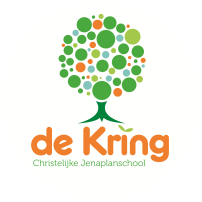 Schooljaar 2019-2020Vrijdag 06.09.2019.Start schooljaar 2019-2020.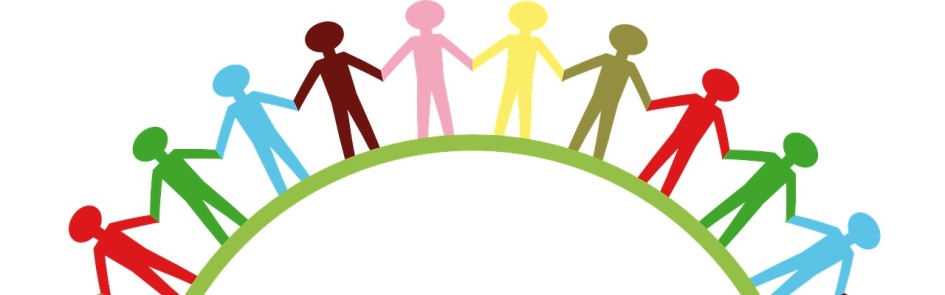 Goedemorgen, welkom allemaal.Ik met mijn en jij met jouw verhaal.Lachen, huilen, vrolijkheid en pijn.Alles mag er zijn!God ik vraag U, kom in onze kring.Wees er bij , wanneer ik bid en zing.Ik met mijn en U met uw verhaalverteld in mensentaal.Tweede nieuwsbrief van de Kring.We sturen u deze nieuwsbrief kort nadat u vorige week de eerste nieuwsbrief met de personele bezetting van ons ontving. We vinden het belangrijk om u, zo kort na de start van het schooljaar, te informeren over een aantal zaken die even de aandacht vragen.Informatieavonden.Een nieuw schooljaar, nieuwe leerkrachten, een nieuw programma, voldoende redenen voor ons om u uit te nodigen voor de informatieavonden voor ouders van onze leerlingen. U kunt kennismaken met de leerkracht(en) en u krijgt informatie over het leer- en ontwikkelprogramma van uw kind dit seizoen. Tot slot is er gelegenheid om vragen te stellen. U bent van harte welkom. Hieronder de data voor de locaties Sparrenlaan en Akkerweg en de tijden.Maandagavond 16 september op de Akkerweg.19.00-19.45 uur: Onderbouw.19.45-20.30 uur: Middenbouw.20.30-21.15 uur: Bovenbouw.Dinsdagavond 17 september op de Sparrenlaan.19.00-19.45 uur: Onderbouw.19.45-20.30 uur: Middenbouw.20.30-21.15 uur: Bovenbouw.Jaarplanning 2019-2020.Deze week en volgende week maken we de jaarplanning van de Kring compleet. Momenteel verzamelen we de data van allerlei uiteenlopende zaken en activiteiten. We communiceren deze planning vervolgens met u zodat u op de hoogte bent. Daarnaast hebben we wat problemen met ons communicatieprogramma Schoudercom. Ondanks het feit dat alle groepen deze week netjes zijn overgezet en de leerkrachten gewoon met u zouden kunnen mailen blijkt dat niet helemaal goed te gaan. Karin, onze administratief medewerkster kijkt er naar en probeert het probleem op te lossen. Voor de zekerheid hangen we de nieuwsbrief daarom even op bij het lokaal van uw kind. Studiedag team de Kring.Op vrijdag 27 september staat er in de jaarplanning een studiedag voor het team. Al onze leerlingen zijn dan vrij.Inhoudelijk gaan we die dag aan de slag met de zorgstructuur van onze school onder leiding van onze Intern Begeleider juf Gerda. Daarnaast is er tijd om elkaar als team beter te leren kennen en de samenwerking verder te verdiepen.Personele zaken.Volgende week start meester Ronald op maandag en dinsdag in de bovenbouw (gr.6-7-8C) aan de Akkerweg. Juf Maartje start eveneens in de bovenbouw op Sparrenlaan (gr.6-7-8A/B) en wordt de duopartner van juf Arianne. Juf Sarwi is gestart met haar reïntegratie. Stap voor stap gaat zij werkzaamheden oppakken om weer op te bouwen en terug te keren op de Kring.De Vier Overtuigingen.We gebruiken op school de zgn. Vier Overtuigingen. Ze vormen de basis voor een goede  manier van samen spelen, werken en leren op de Kring. In de groep van uw kind zijn deze overtuigingen het hele jaar zichtbaar opgehangen. Elke twee maanden leggen we de nadruk op één overtuiging. ‘We zorgen voor elkaar en hebben aandacht voor’ elkaar’ staat de komende periode centraal.Start gymlessen.Op dinsdag 10 september starten onze gymlessen. Op de Sparrenlaan gaan de kinderen in de bovenbouw (gr. 6-7-8 A/B) fietsen naar gym. Wilt u uw kind die dag op de fiets naar school sturen en gymkleding meegeven? De kinderen van de middenbouw gaan lopen. Wilt u uw kind gymkleding en het gele hesje meegeven? De kinderen van groep 3 krijgen via school voor de veiligheid een geel hesje. Ook zij starten komende week met de gymles.